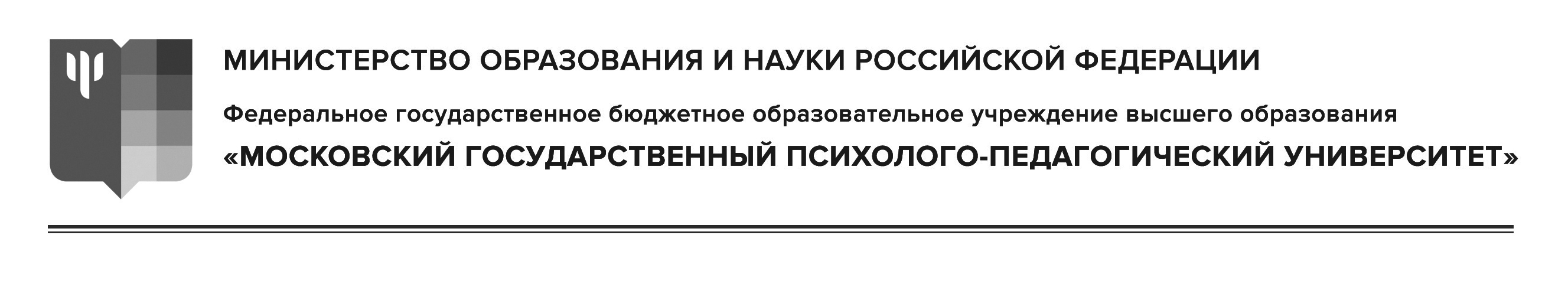 Предложения по реализации программы развития Университета в 2019-2023 годахкандидата на должность ректорадоктора технических наук, профессораКуравского Льва СемёновичаМосква, 2019ВведениеПрограмма представляет подходы к решению актуальных задач, стоящих перед университетом, учитывая уникальные особенности, традиции и потенциал МГППУ как ведущего психологического университета Российской Федерации. Данная Программа опирается на принятую Учёным Советом в 2017 году Программу развития МГППУ в сфере образовательной деятельности на период 2017-2020 гг. и включает ряд новых направлений. Целью программы является развитие МГППУ как ведущего научно-исследовательского, научно-образовательного и практического центра, обеспечивающего образовательную, научную и полезную практическую деятельность, отвечающую современными актуальным социальным запросам, подготовку высококвалифицированных профессионалов, построенную с учетом отечественных и международных стандартов. МГППУ – первый в России психологический университет, дающий возможность специализироваться в клинической, консультативной, социальной, юридической, педагогической, экстремальной, математической и других направлениях психологии. Можно говорить о том, что в 1997-2017 годах в России создан уникальный университет нового профиля с признанными научными достижениями, заслуженным авторитетом и особой атмосферой. Официальная миссия МГППУ – в развитии образования и социальной сферы на основе исследований актуальных проблем социальной практики, разработок эффективных научно-обоснованных социальных, психологических и педагогических технологий и подготовки высококвалифицированных специалистов.Цели и задачи развития УниверситетаЦели  Создать условия для того, чтобы Университет объединял людей, неравнодушных к социальным проблемам страны и готовых брать на себя инициативу  позитивного изменения общества.  Сформировать дружественную и доступную образовательную среду, учитывающую особенности, интересы и потребности каждого обучающегося, в том числе студентов со специальными образовательными потребностями.  Сохраняя работу в сфере образования, инклюзии и других традиционных для университета приложений деятельности в качестве основных, подключить университет, причём в значительном объёме, к решению профильных для него задач, стоящих перед различными отраслями российской промышленности и федеральными структурами.    Усовершенствовать программы  университета,  реализация которых направлена на развитие научного мышления и личности обучающегося, обеспечивающих возможность непрерывного профессионального роста.  Построить образовательный процесс и научно-исследовательскую работу так, чтобы студенты, преподаватели и научные сотрудники могли вовлекаться в исследовательские и научные проекты Министерства образования и науки, различных отраслей промышленности и других федеральных структур.  Строить образовательную, научно-исследовательскую и практическую деятельность университета, опираясь на доказательные методы. Задачи Разработать систему привлечения к поступлению в университет инициативных, неравнодушных и ответственных людей. Привлекать к работе в университете преподавателей и сотрудников, обладающих высокой профессиональной квалификацией.  Формировать и поддерживать активную социальную позицию студентов и сотрудников в процессе их учебной и профессиональной деятельности.Сохранять сложившуюся атмосферу, традиции, стиль работы и достижения университета. Создать дружественную среду для студентов, аспирантов, преподавателей и сотрудников, основанную на  культуре открытости, равенства, возможности выражения своего мнения вне зависимости от занимаемой позиции и умении ставить правильные вопросы. Повысить роль факультетов как основных структурных подразделений университета.     Создать систему долговременного партнёрства университета с предприятиями и коммерческими компаниями, работающими в различных отраслях промышленности, а также с федеральными структурами. Следуя опыту работы современных зарубежных университетов, создать подразделение, деятельность которого направлена на практическую реализацию и организацию договоров, коммерческое внедрение результатов и правовую защиту конкурентоспособных научно-исследовательских проектов университета, а также поиска долговременных партнёров для такого рода деятельности. Существенно расширить тематику прикладных практикоориентированных научных исследований, критически пересмотрев при этом спекулятивные направления научной работы. Способствовать развитию исследовательских проектов, опирающихся на доказательные методы, с участием  специалистов-практиков и научных сотрудников.Продолжить практическую реализацию концепции дружественной и доступной инклюзивной образовательной среды университета, учитывающей особенности и интересы студентов со специальными образовательными потребностями.Сформировать сеть клинических и исследовательских баз для проведения исследований, апробации методов и оценки  эффективности технологий и практик.Продолжить начатую работу по укреплению квалифицированными кадрами учебного и научного отделов. Довести до этапа разумного практического использования систему электронного документооборота, обеспечив её сопровождение квалифицированными кадрами.Перенести центр тяжести с контроля за учебным процессом и деятельностью преподавателей на его содержательную сторону, обеспечивая стимулирование особых достижений.  Провести разумную дебюрократизацию работы университетских структур, включая учебный отдел и библиотеку в части контроля разрабатываемых преподавателями программ учебных дисциплин. Бережно относиться к кадрам, в первую очередь к тем, кто внёс существенный вклад в развитие и текущую работу университета. Решать задачи, стоящие перед университетом, путём привлечения способных квалифицированных кадров, а не организацией изощрённых формализованных процедур с участием немотивированных сотрудников.  Усовершенствовать систему вовлечения студентов и преподавателей в исследовательские и практические проекты и программы.Расширить возможности участия студентов в научных конференциях по всей стране.Организовывать профильные профессиональные конкурсы и олимпиады для учащихся.Развивать научно-исследовательские и социальные проекты, направленные на защиту от негативных последствий повсеместного распространения доступа к Интернету и социальным сетям, а также интернет-зависимости. Развивать волонтерские проекты.Стратегические направления и мероприятияОбразовательная деятельностьОсновной задачей образовательной деятельности университета является   подготовка специалистов разных уровней образования, обладающих необходимым работодателю набором компетенций, отвечающих требованиям современных стандартов и передовых технологий, востребованных высокотехнологичными предприятиями и организациями как сферы образования, так и других направлений деятельности.  Для этого необходимо:взаимодействие с адекватными работодателями при создании новых образовательных  программ в соответствии с профессиональными стандартами;интегрирование образовательного и научного процессов;формирование студенческих проектных групп для реализации практикоориентированных, совместных исследовательских проектов университета и предприятий;совершенствование системы практик студентов на профильных предприятиях; применение в образовательном процессе только информационно-коммуникационных технологий с доказанной эффективностью;разработка новых программ дополнительного профессионального образования в соответствии с развитием приоритетных направлений науки, технологий и компетенций, востребованных потребителям и образовательных услуг;продолжение расширения географии предоставления образовательных услуг для зарубежных стран, в том числе за счёт проведения международных конференций и олимпиад; активизация системы  работы с потенциальными абитуриентами путём создания профильных классов, организации мастер-классов и тематических олимпиад;оказание поддержки в трудоустройстве наиболее способных аспирантов с целью обновления кадрового состава университета и создание кадрового резерва из наиболее активных и обладающих организаторскими способностями студентов.Научная и инновационная деятельностьПоддержка существующих и содействие формированию новых научных школ.  Привлечение в университет новых квалифицированных научных кадров.  Повышение эффективности системы подготовки научных кадров в аспирантуре. Открытие новых диссертационных советов по профильным направлениям подготовки кадров. Поддержка и развитие научных исследований и НИОКР с интеграцией научно-исследовательской, образовательной и практической деятельности. Организация сотрудничества с предприятиями по выполнению совместных научно-исследовательских проектов.  Расширение тематики профильных для университета прикладных практикоориентированных научных исследований.  Создание и развитие системы долговременного партнёрства университета с предприятиями и коммерческими компаниями, работающими в различных отраслях промышленности, а также федеральными структурами.  Активизация участия научных коллективов университета в инновационных конкурсах, программах для получения грантов всех уровней. Повышение публикационной активности преподавателей и сотрудников в отечественных и зарубежных индексируемых научных журналах. Активное вовлечение в научную деятельность молодых людей с целью усиления научного интеллектуального потенциала вуза. Экономическая и финансовая деятельностьПереход от бюджета стабилизации к бюджету развития университета на основе увеличения эффективности и качества предоставляемых образовательных и научных услуг, долговременного партнёрства с предприятиями и организациями различных отраслей промышленности, а также развития инновационной деятельности.Увеличение доходов университета за счет расширения спектра реализуемых образовательных программ, магистерской подготовки, реализации привлекательных для абитуриентов моделей обучения (например, подготовки бакалавров с двойной квалификацией), развития системы дополнительного образования, реализации модели непрерывного образования, увеличения числа научных проектов,  выполняемых на хоздоговорной основе, коммерциализации результатов научной деятельности. Разработка механизмов стимулирования научных коллективов на достижение научных результатов, подлежащих коммерциализации.Развитие финансово-хозяйственных механизмов, обеспечивающих повышение самостоятельности, заинтересованности и ответственности подразделений университета.Делегирование части функций по планированию доходов и расходов образовательных подразделений (факультетов и институтов) руководителям этих подразделений и связанное с этим повышение уровня их ответственности за полученные результаты.   Создание финансовых резервов и фондов для ресурсного обеспечения новых перспективных направлений деятельности университета и поддержки успешных проектов, обеспечивающих лидирующее положение университета в образовательном пространстве;Создание условий для увеличения уровня доходов сотрудников университета, обеспечивающих закрепление и приток высокопрофессиональных кадров профессорско-преподавательского состава, научных работников, учебно-вспомогательного состава. Введение гибкой системы материального стимулирования для всех категорий сотрудников.  3.4   Международная деятельностьПропаганда достижений и возможностей МГППУ в образовательной, научной и инновационной деятельности через участие в международных выставках, симпозиумах, конференциях и публикации в зарубежных изданиях. Расширение взаимодействия с зарубежными вузами-партнерами и научными центрами путем участия в международных программах и проектах, академических обменах студентами, аспирантами и преподавателями. Реализация мероприятий по увеличению численности иностранных студентов и аспирантов, обучающихся в МГППУ. Повышение уровня участия университета в международных научных и образовательных проектах. 3.5   Воспитательная работаРазвитие системы гражданско-патриотического воспитания студентов, безусловного уважения к истории и культуре своей страны, в том числе через использование университетских традиций и потенциала учебных занятий.  Разработка комплекса мероприятий по формированию у студентов, преподавателей и сотрудников «корпоративного духа» университета, способствующего их консолидации и успешному решению стоящих перед вузом задач. Организация правовой и социальной защиты, психологической поддержки студентов; профилактика асоциальных и негативных форм поведения. Поддержка содействия занятости студентов и трудоустройства МГППУ; организация процесса профессиональной адаптации выпускника вуза (повышение активности работы ассоциации выпускников, создание базы данных выпускников и пр.); закрепление механизмов взаимодействия с работодателями. Пропаганда здорового образа жизни, создание условий для развития физической культуры. Пропаганда, направленная против интернет-зависимости как одной из опасных форм психологической зависимости. Развитие творческих коллективов, проведение творческих мероприятий. Поощрение студентов, принимающих активное участие в жизни университета. Поддержка деятельности студенческих волонтеров. 3.6   Социальная и кадровая политикаРазвитие системы всесторонней социальной поддержки и защиты преподавателей, сотрудников и студентов. Формирование в университете реальных социальных пакетов.  Развитие различных форм морального и материального поощрения сотрудников как формы справедливого признания их заслуг. Социальная защита старшего поколения преподавателей и сотрудников, введение в практику финансовой поддержки ветеранов войны и труда, а также лиц, выходящих на пенсию и имеющих большой стаж работы в университете. Адресная поддержка коллективов и сотрудников, вносящих существенный вклад в развитие университета. Создание безопасных и комфортных условий труда для преподавателей, сотрудников, студентов, аспирантов во всех зданиях университета. Реализация мероприятий по обеспечению сохранности помещений университета, наведению порядка и соблюдению чистоты в аудиториях и зданиях, культивирование в студенческом сообществе норм цивилизованного поведения в стенах университета. Сохранение в университете позитивной нравственной атмосферы и социальных условий, обеспечивающих заинтересованность каждого студента, сотрудника и коллектива в целом в результатах своей деятельности. Продолжить начатую работу по укреплению квалифицированными кадрами профильных структурных подразделений и – при наличии оснований – отказу от ряда непрофильных структурных подразделений. 3.7   Управление университетомОбеспечение единства целей руководства и коллектива на принципах гласности и прозрачности деятельности, самостоятельности структурных подразделений при осуществлении поставленных задач и высоким уровнем ответственности за принятые решения и конечные результаты. Формирование в коллективе здорового морально-психологического климата и высокой культуры.Развитие системы планирования, результатом которой будет  рациональное и эффективное распределение имеющихся ресурсов для развития университета. Совершенствование нормативной базы финансово-хозяйственной деятельности университета в новых условиях функционирования вуза; повышение самостоятельности структурных подразделений университета (институты, факультеты, центры и др.) и их ответственности за результаты образовательной, научно-исследовательской и инновационной деятельности. Создание системы переподготовки и повышения квалификации административно-управленческого персонала университета. Совершенствование системы электронного документооборота.Кандидат на должность ректора МГППУ					Л.С. Куравский